      2021 KOREA-JAPAN JOINT HIGHER EDUACTION 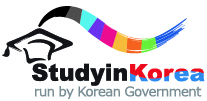      STUDENT EXCHANGE PROGRAM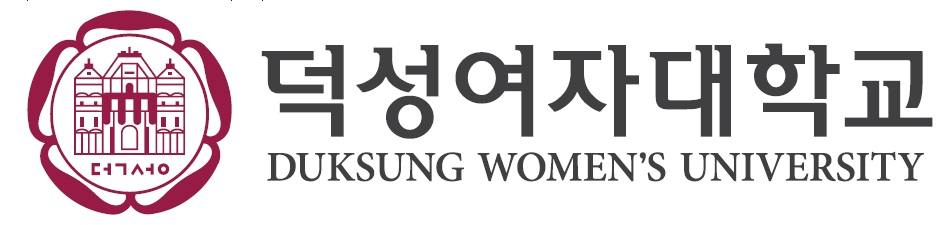 FORM 5 APPLICANT AGREEMENTAs an applicant for 2021 Korea-Japan Joint Higher Education Student Exchange Program, I agree to abide by the following;※ Please read each article, check each box and sign below.The information I have provided in this application forms are true and accurate and all documents I submitted to the Duksung Women’s University (hereafter DWU) are genuine.  I understand that all the documents submitted to DWU will not be returned regardless of the final outcome of the selection process.  I will abide by all the Korean laws and ordinances. I will respect and uphold the values of the Korean culture and society.  I will fulfill my responsibilities as a Korean government scholarship student to the best of my abilities. I will not participate in any form of political activities (such as organizing or joining a political party, attending political meetings, publishing articles and declarations, and organizing or participating in political demonstrations). I will maintain financial integrity at a personal level.  I accept DWU’s decision concerning the undergraduate short-term program. I understand that once I am selected as a Korean government scholarship student.   I will comply with the academic regulations and requirements of DWU to be admitted.  (continued in the next page) I understand that if I have any dependents that will accompany me to Korea, I am responsible for all matters concerning those dependents such as visa issuance and that NIIED will not provide any extra expenses or support in regards to my dependents.  I give permission to DWU, the Ministry of Education of Korea, the Ministry of Foreign Affairs of Korea, the Ministry of Justice of Korea, and affiliated institutions to use the contact information provided in my application for the purpose of visa issuance, communication, conducting surveys, and sharing information as needed. I give authorization for photos and video of me to be taken during orientation and used in any promotional or educational materials.  I hereby authorize DWU to verify the information disclosed in this application form and the documents required as well as to collect any other information deemed necessary to determine my suitability as an applicant from any institution, organization or individual issuing said information and/or documentation. This includes but is not limited to contacting recommendation referees or previous employers.  I hereby understand that all information provided to DWU will be stored in secured servers where access will be limited to department in charge and its affiliates. I understand that all reasonable efforts will be made to protect confidential and sensitive information. By signing below and submitting my application, I agree to these terms.  I understand that failure to uphold any of the above statements may be grounds for termination of my scholarship offer. I confirm that I read all of the above conditions. I also understand that the violation of any one of the above might result in suspension or cancellation of the scholarship.